18 августа 2023 года     № 27 (846)         пос. Красное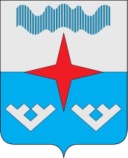 Администрация Сельского поселения«Приморско-Куйский   сельсовет» Заполярного района Ненецкого автономного округаПОСТАНОВЛЕНИЕОт 11 августа 2023 года  № 95Об утверждении муниципальной программы «Поддержка малого и среднего предпринимательства в Сельском поселении «Приморско-Куйский сельсовет» ЗР НАО» на 2023 год В соответствии со статьей  179 Бюджетного кодекса Российской Федерации, статьей 14 Федерального закона от 06.10.2003 № 131-ФЗ «Об общих принципах организации местного самоуправления в Российской Федерации», постановлением администрации МО «Приморско-Куйский сельсовет» НАО от  10 августа  2018 года  № 140  «Об утверждении Порядка принятия решений о разработке программ муниципального образования «Приморско-Куйский сельсовет» Ненецкого автономного округа, их формирования и реализации» Администрация Сельского поселения «Приморско-Куйский сельсовет» Заполярного района Ненецкого автономного округа ПОСТАНОВЛЯЕТ:                 Утвердить муниципальную программу «Поддержка малого и среднего предпринимательства в Сельском поселении «Приморско-Куйский сельсовет» ЗР НАО»  на 2023 год  (прилагается); Настоящее Постановление вступает в силу со дня его подписания и распространяется на правоотношения, возникшие с 01 января 2023 года.Направить настоящее Постановление для официального опубликования.Глава Сельского поселения«Приморско-Куйский   сельсовет» ЗР НАО                     Л.М. Чупровприложение к постановлению АдминистрацииСельского поселения «Приморско-Куйский сельсовет» ЗР НАО          от 11.08.2023 г. № 95ПаспортМуниципальной программы Сельского поселения «Приморско-Куйский  сельсовет» ЗР НАО «Поддержка малого и среднего предпринимательства в Сельском поселении «Приморско-Куйский сельсовет» ЗР НАО» на 2023 годПаспорт1. Содержание проблемы и обоснование необходимости ее решения программными методамиРазвитие малого и среднего предпринимательства – один из постоянных приоритетов социально-экономического развития поселения. Вовлечение экономически активного населения в предпринимательскую деятельность способствует росту общественного благосостояния, обеспечению социально-политической стабильности в обществе, поддержанию занятости населения, увеличению поступлений в бюджеты всех уровней. Быстрый и устойчивый рост экономики способен обеспечить конкурентоспособный малый и средний бизнес, использующий передовые информационно-коммуникационные и управленческие технологии. Развитие малого и среднего предпринимательства требует системных подходов и обоснованных финансовых вложений.2. Основные цели и задачи, сроки реализации ПрограммыОсновными целями и задачами настоящей Программы является улучшение условий для развития малого и среднего предпринимательства на территории Сельского поселения «Приморско-Куйский сельсовет» ЗР НАО, способствующих:-  имущественная поддержка субъектов малого и среднего предпринимательства;-информационная поддержка субъектов малого и среднего предпринимательства;- консультационная  поддержка субъектов малого и среднего предпринимательства;Сроки реализации настоящей Программы: 2023 год.3. Перечень программных мероприятийПеречень программных мероприятий, призванных обеспечить решение поставленных выше задач через механизмы реализации настоящей Программы, представлен в приложении к Программе                     4. Контроль за исполнением программыКонтроль за реализацией программы осуществляется Администрацией Сельского поселения «Приморско-Куйский сельсовет» ЗР НАО ПРИЛОЖЕНИЕ                                                                                                                                    к  муниципальной  программе  «Поддержка малого и среднего предпринимательства в Сельском поселении «Приморско-Куйский сельсовет» ЗР НАО на 2023 год                                                                                          Перечень мероприятий
муниципальной программы «Поддержка малого и среднего предпринимательства в Сельском поселении«Приморско-Куйский сельсовет» ЗР НАО на 2023 годПереченьмероприятий программы Сельского поселения «Приморско-Куйский  сельсовет»«Поддержка малого и среднего предпринимательства в Сельском поселении «Приморско-Куйский сельсовет» ЗР НАО на 2023 годСведенияо целевых показателях программы Сельского поселения «Приморско-Куйский  сельсовет» ЗР НАО «Поддержка малого и среднего предпринимательства в Сельском поселении «Приморско-Куйский сельсовет» ЗОР НАО» на 2023 годСведенияоб основных мерах правового регулирования в сфере реализациипрограммы Сельского поселения «Приморско-Куйский  сельсовет»«Поддержка малого и среднего предпринимательства в Сельском поселении«Приморско-Куйский сельсовет» ЗР НАО» на 2023 год	Информационный бюллетень № 27 (846) от   18 августа 2023 г.  Издатель: Администрации Сельского поселения «Приморско-Куйский сельсовет» ЗР НАО и Совет депутатов Сельского поселения «Приморско-Куйский сельсовет» ЗР НАО поселок Красное.   Редактор: Тайбарей Г.М.  Тираж 30 экз. Бесплатно. Отпечатан на принтере Администрации Сельского поселения «Приморско-Куйский сельсовет» ЗР НАО  ИНФОРМАЦИОННЫЙ             БЮЛЛЕТЕНЬ        СЕЛЬСКОГО ПОСЕЛЕНИЯ         «ПРИМОРСКО-КУЙСКИЙ СЕЛЬСОВЕТ»         ЗАПОЛЯРНОГО РАЙОНА        НЕНЕЦКОГО АВТОНОМНОГО ОКРУГА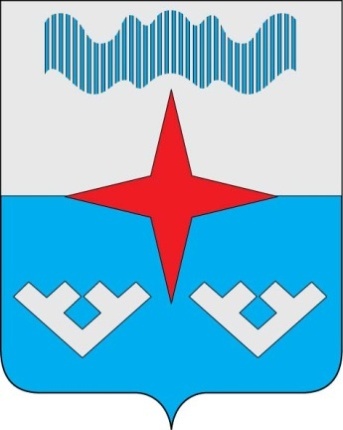 Наименование муниципальной программыМуниципальная программа «Поддержка малого и среднего предпринимательства в Сельском поселении «Приморско-Куйский сельсовет» ЗР НАО» на 2023 годОтветственный исполнитель муниципальной программыАдминистрация Сельского поселения «Приморско-Куйский сельсовет» ЗР НАОУчастники муниципальной программыАдминистрация СП «Приморско-Куйский сельсовет» ЗР НАО, субъекты малого и среднего предпринимательстваПеречень отдельных мероприятий и подпрограмм муниципальной программы-Цели муниципальной программыСоздание благоприятных условий для экономического развития Сельского поселения "Приморско-Куйский сельсовет» ЗР НАО в сфере малого и среднего предпринимательства и торговли,  стимулирование граждан к занятию предпринимательской деятельностьюЗадачи муниципальной программы- финансовая и имущественная поддержка субъектов малого и среднего предпринимательства;- консультационная и организационная поддержка субъектов малого и среднего предпринимательства;Перечень целевых показателей муниципальной программы-Этапы и сроки реализации муниципальной программы2023 годПрограмма реализуется в один этап№ п/пНаименование предприятия Источники 
финансированияОбъемы финансирования (тыс. руб.)Объемы финансирования (тыс. руб.)Объемы финансирования (тыс. руб.)Объемы финансирования (тыс. руб.)Объемы финансирования (тыс. руб.)Объемы финансирования (тыс. руб.)Объемы финансирования (тыс. руб.)Объемы финансирования (тыс. руб.)Объемы финансирования (тыс. руб.)№ п/пНаименование предприятия Источники 
финансированияВсего2023 год2023 год1234551. Консультационная, организационная поддержка развития малого и среднего предпринимательства1. Консультационная, организационная поддержка развития малого и среднего предпринимательства1. Консультационная, организационная поддержка развития малого и среднего предпринимательства1. Консультационная, организационная поддержка развития малого и среднего предпринимательства1. Консультационная, организационная поддержка развития малого и среднего предпринимательства1. Консультационная, организационная поддержка развития малого и среднего предпринимательства1. Консультационная, организационная поддержка развития малого и среднего предпринимательства1. Консультационная, организационная поддержка развития малого и среднего предпринимательства1. Консультационная, организационная поддержка развития малого и среднего предпринимательства1. Консультационная, организационная поддержка развития малого и среднего предпринимательства1. Консультационная, организационная поддержка развития малого и среднего предпринимательства1.1.Консультирование по вопросам, касающихся деятельности субъектов малого и среднего предпринимательствабез финансирования0,00.00.0Итого по разделу:0.00.00.02. Информационная поддержка развития малого и среднего предпринимательства2. Информационная поддержка развития малого и среднего предпринимательства2. Информационная поддержка развития малого и среднего предпринимательства2. Информационная поддержка развития малого и среднего предпринимательства2. Информационная поддержка развития малого и среднего предпринимательства2. Информационная поддержка развития малого и среднего предпринимательства2. Информационная поддержка развития малого и среднего предпринимательства2. Информационная поддержка развития малого и среднего предпринимательства2. Информационная поддержка развития малого и среднего предпринимательства2. Информационная поддержка развития малого и среднего предпринимательства2. Информационная поддержка развития малого и среднего предпринимательства2. Информационная поддержка развития малого и среднего предпринимательства2.1.Размещение на официальном сайте рекламно-информационных материалов о проблемах, достижениях и перспективах развития малого и среднего предпринимательствабез финансирования0,00.00.0Итого по разделу:0.00.00.03. Имущественная поддержка субъектов малого и среднего предпринимательства 3. Имущественная поддержка субъектов малого и среднего предпринимательства 3. Имущественная поддержка субъектов малого и среднего предпринимательства 3. Имущественная поддержка субъектов малого и среднего предпринимательства 3. Имущественная поддержка субъектов малого и среднего предпринимательства 3. Имущественная поддержка субъектов малого и среднего предпринимательства 3. Имущественная поддержка субъектов малого и среднего предпринимательства 3. Имущественная поддержка субъектов малого и среднего предпринимательства 3. Имущественная поддержка субъектов малого и среднего предпринимательства 3. Имущественная поддержка субъектов малого и среднего предпринимательства 3. Имущественная поддержка субъектов малого и среднего предпринимательства 3. Имущественная поддержка субъектов малого и среднего предпринимательства 3.1.Обеспечение субъектам малого и среднего предпринимательства доступа к неиспользуемому муниципальному имуществубез финансирования0,00.0Итого по разделу0,00.04. Повышение привлекательности предпринимательской деятельности4. Повышение привлекательности предпринимательской деятельности4. Повышение привлекательности предпринимательской деятельности4. Повышение привлекательности предпринимательской деятельности4. Повышение привлекательности предпринимательской деятельности4. Повышение привлекательности предпринимательской деятельности4. Повышение привлекательности предпринимательской деятельности4. Повышение привлекательности предпринимательской деятельности4. Повышение привлекательности предпринимательской деятельности4. Повышение привлекательности предпринимательской деятельности4. Повышение привлекательности предпринимательской деятельности4. Повышение привлекательности предпринимательской деятельности4.1.Проведение конкурса на лучшее новогоднее оформление объектов торговли и общественного питанияМестный  бюджет30 000 30 0004.2.Проведение конкурса  "Лучший предприниматель  года"Местный  бюджет20 000020 000Итого по разделу:50 00050 000Всего по ПрограммеВсего по Программе50 00050 000В том числе  за счет средств местного бюджетаВ том числе  за счет средств местного бюджета50 00050 000N п/пНаименование отдельного мероприятия, подпрограммы, основного мероприятия, детализированного мероприятия Ответственный исполнитель, участникКод целевой статьи расходов местного бюджетаКод целевой статьи расходов местного бюджетаКод целевой статьи расходов местного бюджетаСрок начала реализации Срок окончания реализации Источник финансирования Источник финансирования Объем бюджетных ассигнований по годам реализации  (тыс. руб.)Объем бюджетных ассигнований по годам реализации  (тыс. руб.)Объем бюджетных ассигнований по годам реализации  (тыс. руб.)Объем бюджетных ассигнований по годам реализации  (тыс. руб.)Целевой показатель, для достижения значений которого реализуется мероприятиеN п/пНаименование отдельного мероприятия, подпрограммы, основного мероприятия, детализированного мероприятия Ответственный исполнитель, участникМПЦ/ПМПОМСрок начала реализации Срок окончания реализации Источник финансирования Источник финансирования ВсегоI год реализацииII год реализации...Целевой показатель, для достижения значений которого реализуется мероприятие123456789910111213141Всего по муниципальной программеВсего по муниципальной программеХХХЯнварь 2023 Декабрь 2023 ВсегоВсегоХ1Всего по муниципальной программеВсего по муниципальной программе00000Январь 2023 Декабрь 2023 МБ всего50, 00050, 00000, 000ХN п/пНаименование целевого показателяЕд. изм.Значение целевого показателяЗначение целевого показателяЗначение целевого показателяЗначение целевого показателяЗначение целевого показателяНормативный правовой акт, которым утверждена методика расчета показателя N п/пНаименование целевого показателяЕд. изм.отчетный годтекущий годтекущий годочередной год...Нормативный правовой акт, которым утверждена методика расчета показателя 1234556710Муниципальная программа «Поддержка малого и среднего предпринимательства в Сельском поселении «Приморско-Куйский сельсовет» ЗР НАО на 2023 годМуниципальная программа «Поддержка малого и среднего предпринимательства в Сельском поселении «Приморско-Куйский сельсовет» ЗР НАО на 2023 годМуниципальная программа «Поддержка малого и среднего предпринимательства в Сельском поселении «Приморско-Куйский сельсовет» ЗР НАО на 2023 годМуниципальная программа «Поддержка малого и среднего предпринимательства в Сельском поселении «Приморско-Куйский сельсовет» ЗР НАО на 2023 годМуниципальная программа «Поддержка малого и среднего предпринимательства в Сельском поселении «Приморско-Куйский сельсовет» ЗР НАО на 2023 годМуниципальная программа «Поддержка малого и среднего предпринимательства в Сельском поселении «Приморско-Куйский сельсовет» ЗР НАО на 2023 годМуниципальная программа «Поддержка малого и среднего предпринимательства в Сельском поселении «Приморско-Куйский сельсовет» ЗР НАО на 2023 годМуниципальная программа «Поддержка малого и среднего предпринимательства в Сельском поселении «Приморско-Куйский сельсовет» ЗР НАО на 2023 годМуниципальная программа «Поддержка малого и среднего предпринимательства в Сельском поселении «Приморско-Куйский сельсовет» ЗР НАО на 2023 год1ПоказательПоказатель-----N п/пНаименование и реквизиты нормативного правового актаОсновные положения нормативного правового актаОтветственный разработчик планируемого к принятию акта1234Муниципальная программа  «Поддержка малого и среднего предпринимательства в Сельском поселении«Приморско-Куйский сельсовет» ЗР НАО» на 2023 годМуниципальная программа  «Поддержка малого и среднего предпринимательства в Сельском поселении«Приморско-Куйский сельсовет» ЗР НАО» на 2023 годМуниципальная программа  «Поддержка малого и среднего предпринимательства в Сельском поселении«Приморско-Куйский сельсовет» ЗР НАО» на 2023 годМуниципальная программа  «Поддержка малого и среднего предпринимательства в Сельском поселении«Приморско-Куйский сельсовет» ЗР НАО» на 2023 год---